Bildlegende / Foto Credits,  Regionale 23 – Performing TracesBasel, 14.11.2022Denise Blickhan::


Denise Blickhan, MEDUSA 10 (iconoclasms), 2020, installation view GG_EWERK, Photo: Marc Doradzillo, courtesy of the artist


Denise Blickhan, MEDUSA X, 2022, installation view, Photo: Dirk Rose, Mouches Volantes 6


Denise-Blickhan, Hello Daddy-(M7,8,9), 2019, video still, courtesy of the artist 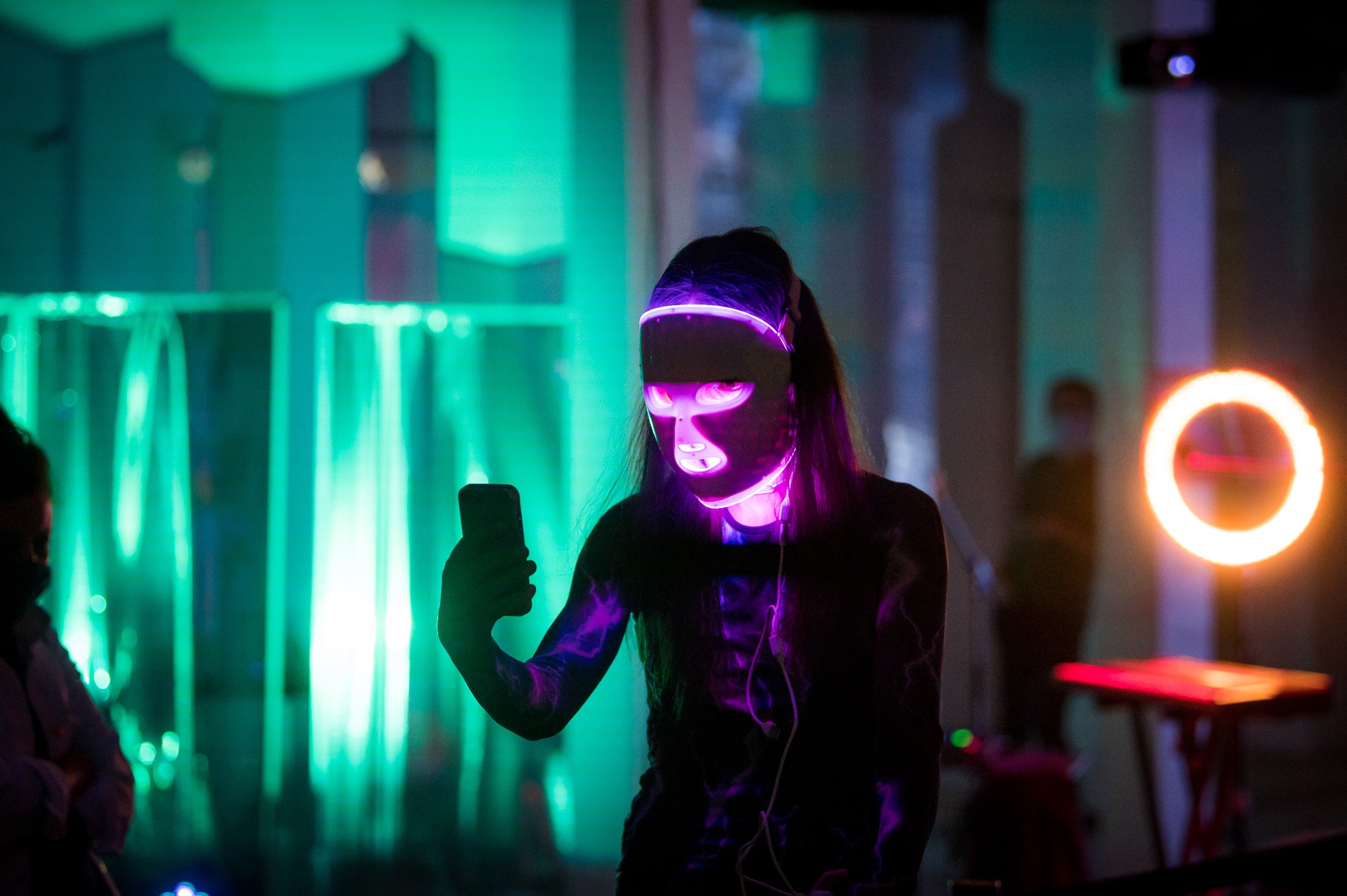 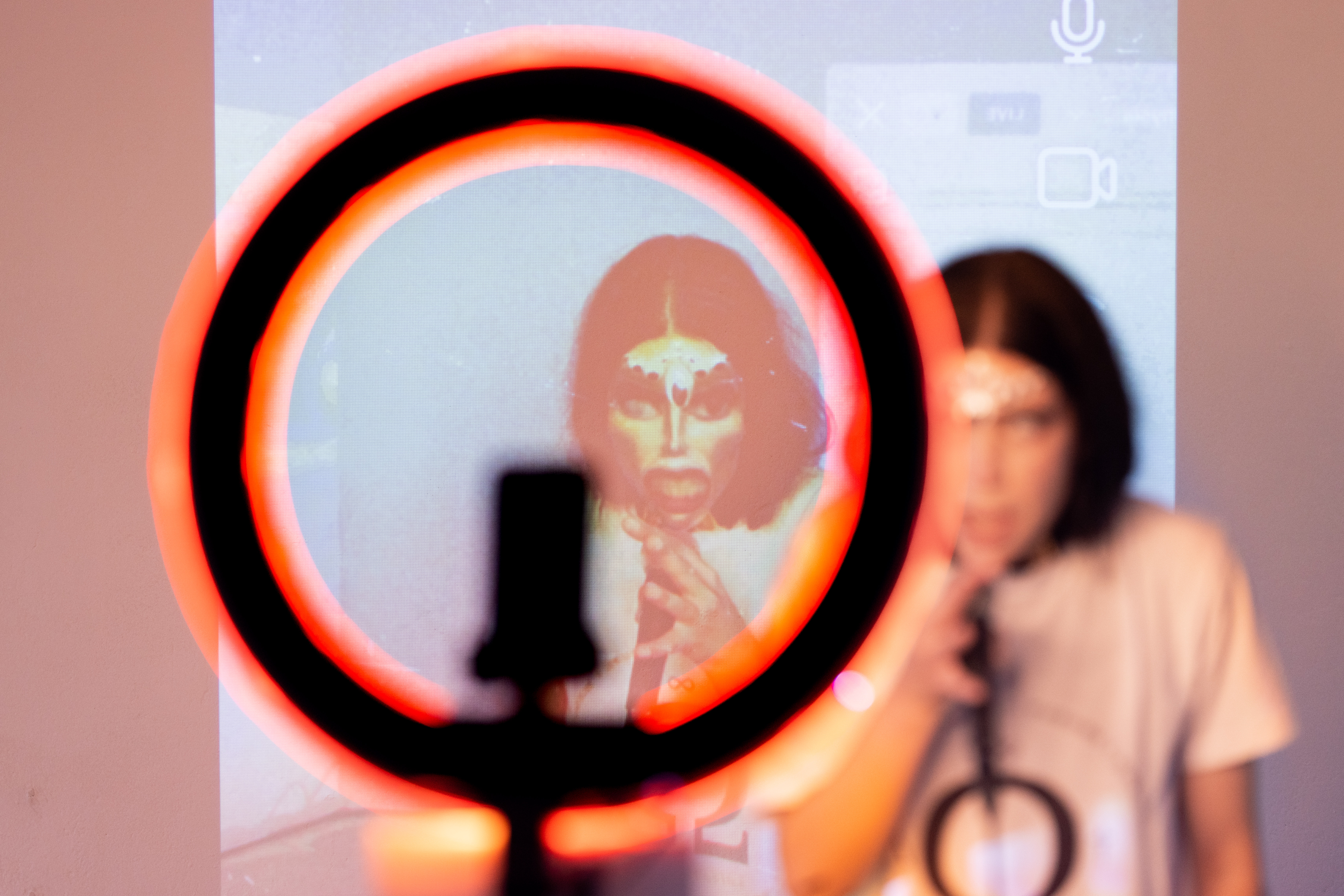 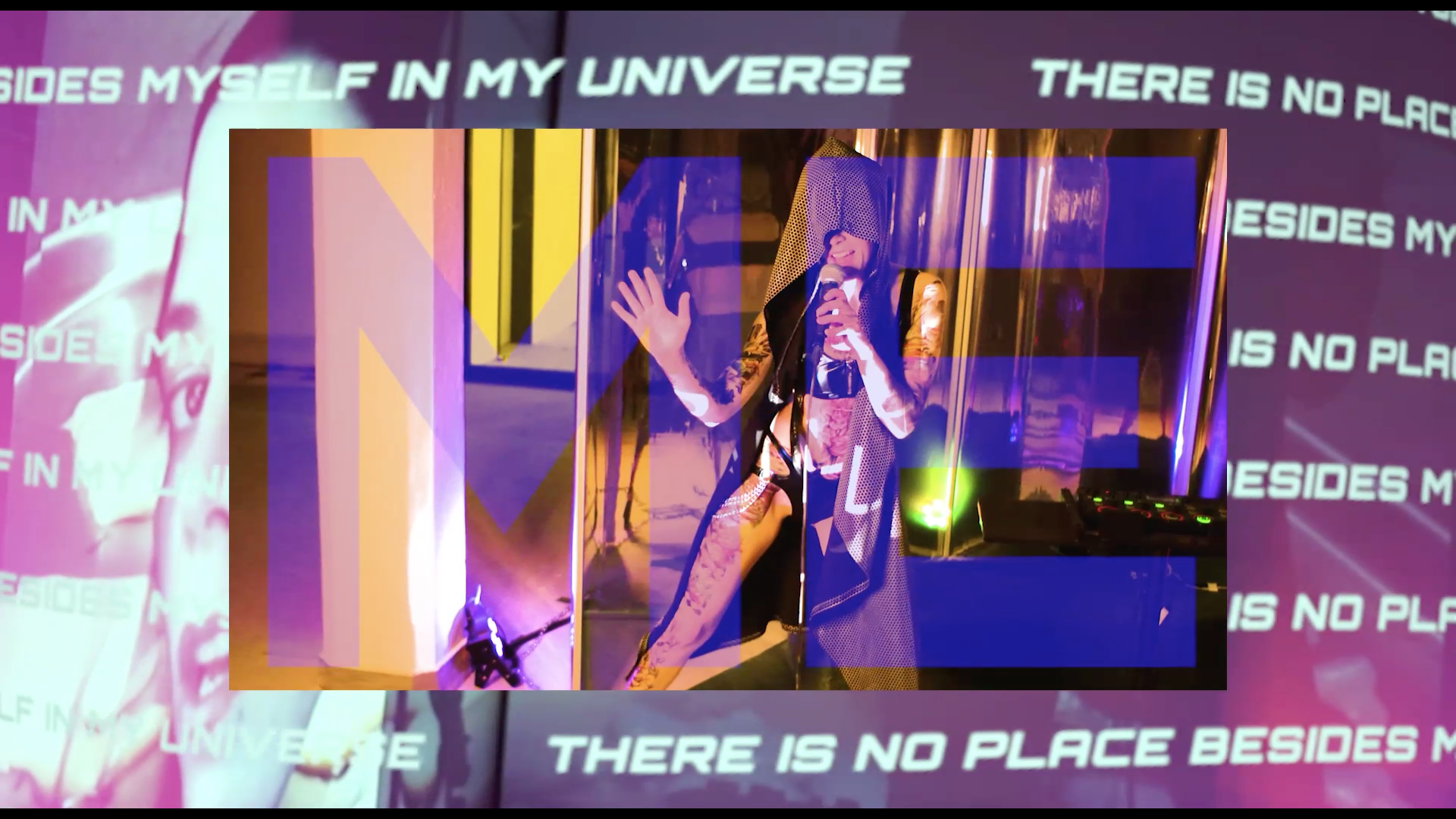 Susi Hinz:
Susi Hinz, Transhydranlightwarrior, TRANSHYDRAN MASC, 2022, Photo: Andrii Klymenko, courtesy of the artist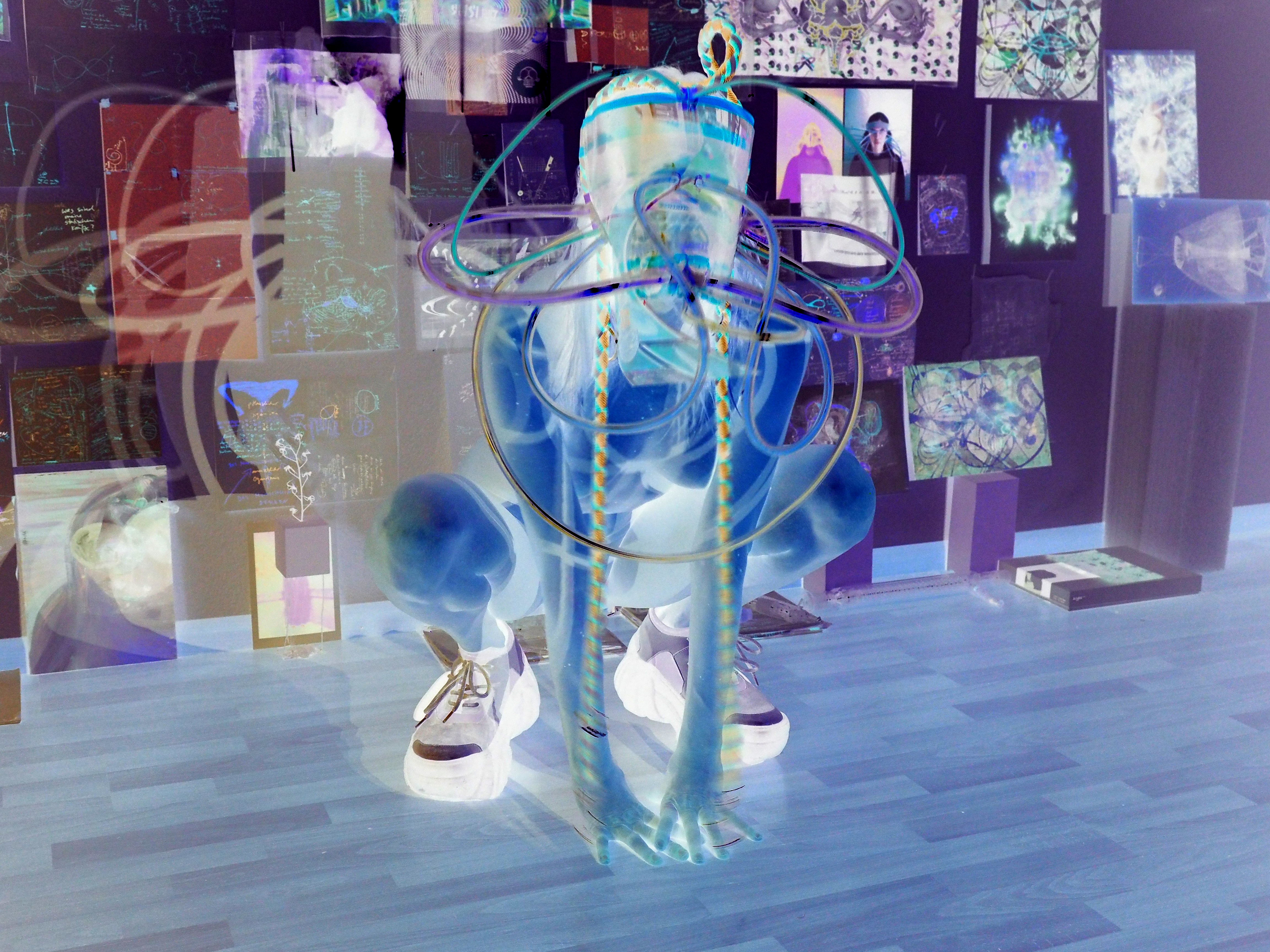 
Susi Hinz, TRANSHYDRAN MASC & TREUEANZUG, 2022, digital collage, courtesy of the artist
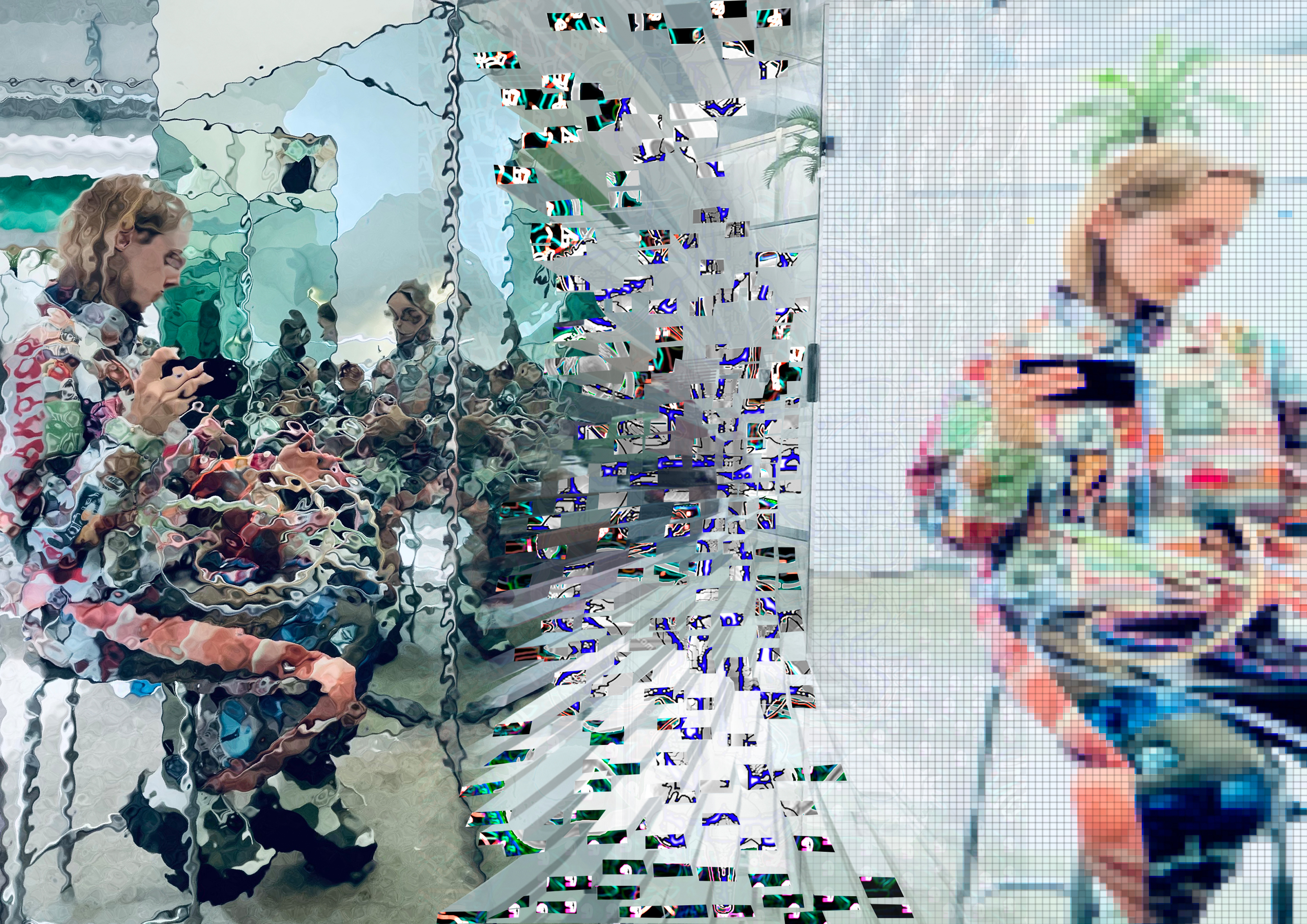 
Susi Hinz, TRANSHYDRAN PHASES 1-4, 2022, video still, courtesy of the artist 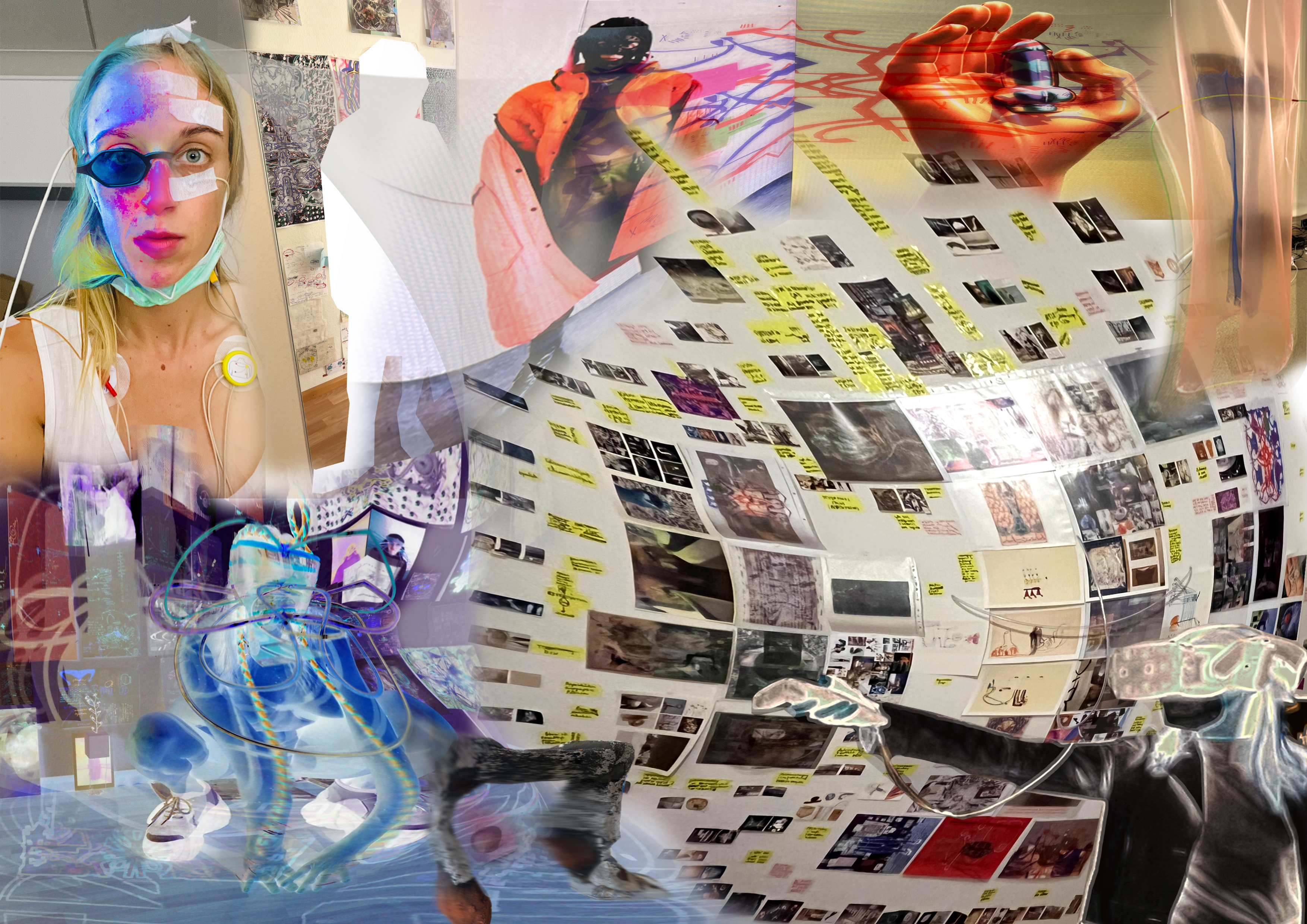 